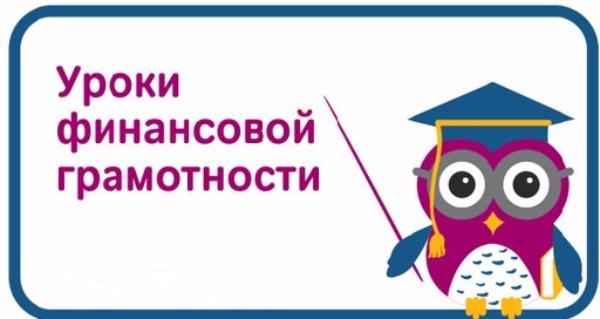 Финансовая грамотность школьника.Восемь советов управления деньгами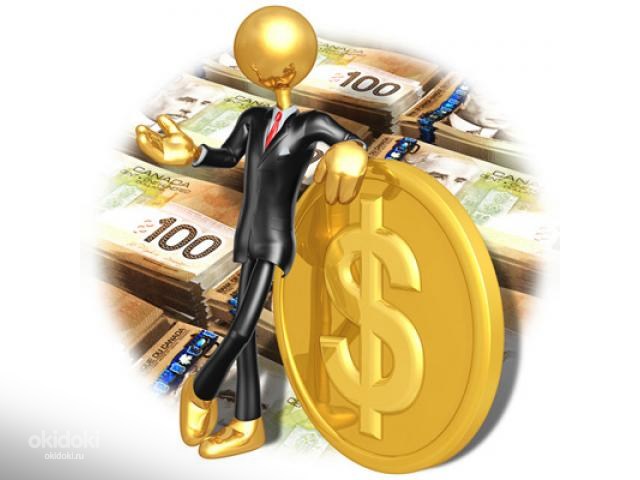 Консультацию по вопросам защиты прав потребителей можно получить в центре по информированию и консультированию потребителей, наш адрес: г.В.Новгород, ул. Германа, д. 29-а, телефоны: 8-8162-77-20-38; 73-06-77, email: zpp.center@yandex.ru; сайт:http:||www.cgevnov.ru; страница в ВК: https:vk.com|zppnovgorodhttps:||vk.com|topic-1945598_34677654